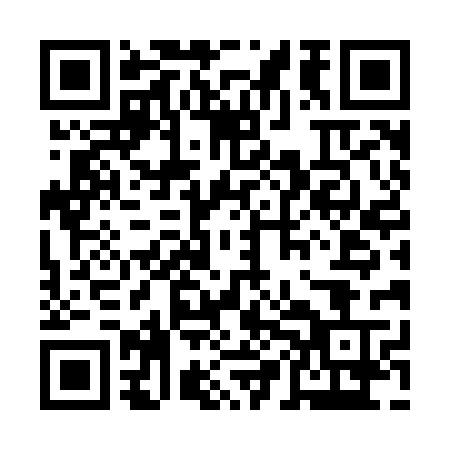 Prayer times for Plantagenet Station, Ontario, CanadaMon 1 Jul 2024 - Wed 31 Jul 2024High Latitude Method: Angle Based RulePrayer Calculation Method: Islamic Society of North AmericaAsar Calculation Method: HanafiPrayer times provided by https://www.salahtimes.comDateDayFajrSunriseDhuhrAsrMaghribIsha1Mon3:185:151:046:278:5210:502Tue3:185:161:046:278:5210:493Wed3:195:171:046:278:5210:494Thu3:215:171:056:278:5110:485Fri3:225:181:056:278:5110:476Sat3:235:191:056:278:5110:467Sun3:245:191:056:268:5010:458Mon3:255:201:056:268:5010:449Tue3:265:211:056:268:4910:4310Wed3:285:221:056:268:4910:4211Thu3:295:231:066:268:4810:4112Fri3:315:241:066:258:4710:4013Sat3:325:241:066:258:4710:3914Sun3:345:251:066:258:4610:3815Mon3:355:261:066:248:4510:3616Tue3:375:271:066:248:4410:3517Wed3:385:281:066:238:4410:3318Thu3:405:291:066:238:4310:3219Fri3:415:301:066:238:4210:3020Sat3:435:311:066:228:4110:2921Sun3:455:321:066:228:4010:2722Mon3:465:331:066:218:3910:2623Tue3:485:341:066:208:3810:2424Wed3:505:351:066:208:3710:2225Thu3:515:371:066:198:3610:2126Fri3:535:381:066:198:3510:1927Sat3:555:391:066:188:3410:1728Sun3:575:401:066:178:3210:1529Mon3:585:411:066:168:3110:1430Tue4:005:421:066:168:3010:1231Wed4:025:431:066:158:2910:10